BMW
Corporate CommunicationsInformacja prasowa
Maj 2013
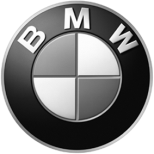 BMW Group PolskaAdres:Ul. Wołoska 22A02-675 WarszawaTelefon*48 (0)22 279 71 00Fax+48 (0)22  331 82 05www.bmw.pl BMW Concept Ninety.Cernobbio. 90-lecie BMW Motorrad, to 90 lat historii motocykla spisanej przez firmę, z która bardzo niewielu producentów jednośladów może się równać zarówno co do długości swojej opowieści, jak i ilości sukcesów, które ta opowieść opisuje. BMW R 90 S to również dobry powód do świętowania: ten przełomowy motocykl będący ikoną sztuki inżynierskiej BMW Motorrad kończy w tym roku 40 lat. Dla uczczenia obu tych rocznic, BMW Group prezentuje bardzo szczególny model na Concorso d'Eleganza Villa d'Este 2013: BMW Concept Ninety. We współpracy ze słynną z tuningu i budowy customów firmą Roland Sands Design, zespół projektantów BMW Motorrad stworzył ekskluzywny motocykl będący hołdem dla BMW R 90 S. Były kierowca wyścigowy Roland Sands i jego zespół należą do najwyżej cenionych partnerów w świecie customów. Ich mistrzowski styl i techniczna finezja, z jaką budują wysokiej klasy części tuningowe i motocykle pozwoliły nadać BMW Concept Ninety wyrazu ekskluzywności i pewności siebie. To wspólne przedsięwzięcie pozwoliło wypracować nową jakość projektowania, zarówno w Roland Sands Design, jak i w BMW Motorrad.40 lat BMW R 90 S.W 1973 roku BMW zaprezentował światowej publiczności swój flagowy model serii "/6". Motocykl osiągający prędkość nieco ponad 200 kilometrów na godzinę był jednym z najszybszych produkcyjnych jednośladów tamtych czasów, co pozwoliło startującym na nim zawodnikom zdobywać liczne nagrody w najróżniejszych seriach wyścigowych. Nawet gdy motocykl stał zaparkowany, jego wygląd robił duże wrażenie. Twórcy BMW R 90 S po raz pierwszy w historii rozwoju motocykla uzyskali tak jednoznaczną zgodność formy i funkcji całej maszyny, między innymi wyposażając go standardowo po raz pierwszy na świecie w owiewki mocowane do kierownicy. Do tego trzeba dodać sportowo wystylizowaną tylną część motocykla i malowanie całości w kolorze pomarańczowym, nazwanym Daytona Orange, by zrozumieć, jak wyraźną i silną osobowość nadano BMW R 90 S. Konstrukcja tego motocykla wskazywała tak wyraźnie drogę rozwoju szybkich jednośladów, że innym producentom nie zajęło wiele czasu docenienie aerodynamiki i obudowanie swoich motocykli owiewkami przednimi i tylnymi. Obecnie niegdysiejszy dyktator motocyklowej techniki jest uważany za jedną z ikon w historii konstrukcji motocykli BMW. - BMW R 90 S pochodzi z czasów, w których motocykliści byli uważani za jakby wyjętych spod prawa - przypomina Edgar Heinrich, szef BMW Motorrad Design. – W tym motocyklu rzeczywiście było coś buntowniczego - był szybki, głośny i dziki. Czyste emocje. I ten urok pozostał mu do dzisiaj.BMW Concept Ninety.BMW Concept Ninety wskrzesza naładowanego emocjami ducha starego supermotocykla, przekładając tamte emocje i inspiracje na język współczesnych konstrukcji. Jest to nowoczesne powtórzenie tradycyjnej istoty motocykla, którą cechuje bardzo emocjonalna harmonia współpracy człowieka z maszyną. – Współczesne motocykle BMW słyną ze swojej perfekcji i funkcjonalności. Ciężko pracowaliśmy na taki stan rzeczy i jesteśmy z tego osiągnięcia bardzo dumni - mówi Ola Stenegard, szefująca projektowaniu pojazdów w BMW Motorrad. - Ale my chcemy czegoś więcej. W BMW Concept Ninety pragnęliśmy pokazać, jak minimalistyczny i czysto emocjonalny może być motocykl BMW.BMW Concept Ninety wjeżdża na scenę jako sportowy bokser z całą gamą wyrafinowanych szczegółów. Jego podstawowe proporcje wyraźnie nawiązują do słynnego przodka, który był inspiracją dla jego koncepcji: owiewka, zbiornik, siedzenie i tył motocykla jednoznacznie sygnalizują rodzinne powiązania z BMW R 90 S. BMW Concept Ninety zachował również podział proporcji, jaki obowiązywał w czasach jego poprzednika. Górna, ukształtowana ergonomiczne i aerodynamiczne część nadwoziowa jest wizualnie oddzielona od czarnej części silnikowej i podwoziowej. Elementy nadwozia są ręcznie wykonane z aluminium. Jego matowe, szczotkowane fragmenty widoczne są w barwionych częściach przedniej owiewki i na zbiorniku, a także z tyłu motocykla. Ostra barwa pomarańczowego lakieru BMW Concept Ninety jest również ukłonem w stronę legendarnego koloru Daytona Orange znanego z BMW R 90 S.BMW Concept Ninety otrzymał bardzo sportową interpretację przedniej owiewki. Ponieważ halogenowe oświetlenie było gorącą nowością techniczną w erze BMW R 90 S, współczesna interpretacja nie mogła obejść się bez elementów LED, które rozświetlają oblicze BMW Concept Ninety. Tradycję uhonorowano zachowując okrągły kształt reflektora. Za owiewką wkomponowano dynamicznie ukształtowany zbiornik paliwa, który zapewnia optymalne połączenie między jeźdźcem i maszyną. Dalej ku tyłowi, zbiornik i siedzenie stapiają się w harmonijną całość. Stale wznosząca się linia od kierownicy do samego końca nadwozia tworzy lekko klinowy kształt, co w widoku bocznym nadaje BMW Concept Ninety wyrazu gotowości do ataku, przywodząc na myśl sprintera w blokach startowych. Poniżej elementów nadwozia poziomo umieszczono dwucylindrowy chłodzony powietrzem silnik w układzie bokser. Króluje tu czerń z ostro wyeksponowanymi kontrastowymi detalami. Ta część pojazdu symbolizuje moc, precyzję i osiągi. Mechanika i technologia są celowo wyeksponowane, zwracając uwagę szczególną troską o dopracowanie detali.Specjalne części wykonane przez Roland Sands Design.Gdy wzrok uważnego obserwatora stopniowo rozkłada motocykl na czynniki pierwsze, ujawnia się coraz więcej ciekawych szczegółów. Wiele wysokiej jakości części BMW Concept Ninety wywodzi się warsztatów specjalisty w budowaniu niezwykłych motocykli, firmy Roland Sands Design z Kalifornii. W ścisłej współpracy z projektantami BMW Motorrad, zespół Roland Sands Design zaprojektował i wykonał te części specjalnie dla BMW Concept Ninety. Części mechaniczne, i okolica silnika, noszą wyraźne piętno nadane przez Rolanda Sandsa. Szczególną uwagę poświęcono elementom typowym dla boksera, a więc także dla BMW, wyjątkowo starannie je projektując i nie mniej starannie wykonując. Najbardziej rzuca się w oczy przednia pokrywa silnika i pokrywy zaworów, które zostały estetycznie ofrezowane, trudno byłoby też przeoczyć kształty układu wydechowego. Części frezowano tak, by uzyskać intrygujący kontrast z czarnymi elementami mechanicznymi. Technologia ta została również zastosowana do obręczy kół, których klasyczny wzór przypomina triumfy wyścigowe BMW R 90 S z lat siedemdziesiątych zeszłego wieku. Wykonanie i techniczne zaimplementowanie tych części, było prowadzone na najwyższym poziomie- jak zresztą wszystkie prace dotyczące szczegółów BMW Concept Ninety. 
- Było dla mnie ważne, by przetłumaczyć szczególny wyraz motocykla BMW R 90 S na język teraźniejszości poprzez wykorzystanie unikalnych części, które wymagały pełnego emocji projektowania, a następnie użycia najnowszej technologii umożliwiającej ich wykonanie - mówi o swoim podejściu do tematu Roland Sands. Wśród tych części znalazły się zaprojektowane i wykonane przez Rolanda Sandsa elementy sterowania hamulców i sprzęgła, wahacz zawieszenia Paralever i obudowa filtra powietrza instalowana pod siedzeniem. Wszystkie te starannie wykonane detale łączą się płynnie w spójną formę BMW Concept Ninety.- Wszystko po prostu pasuje do siebie idealnie: technologia BMW, dziedzictwo BMW oraz nasze projektowane i wykonywane na miarę elementy wzajemnie się świetnie uzupełniają – tak wyniki współpracy komentuje Roland Sands. Edgar Heinrich dodaje do tego - BMW Concept Ninety to sama przyjemność pod każdym względem - od opracowania koncepcji, poprzez etap szkicowania, po proces budowy motocykla. Największą radość daje dopiero jazda na tym motocyklu. To maszyna absolutnie przeznaczona do jazdy, podobnie jak w swoim czasie był nią BMW R 90 S. "W przeciwieństwie do wielu innych customów, BMW Concept Ninety może być -. a on wręcz się tego domaga – maszyną, na której się jeździ. Motocykl i wszystkie jego elementy zostały zaprojektowane z myślą o najwyższych osiągach.BMW GroupBMW Group, reprezentująca marki BMW, MINI i Rolls-Royce, jest jednym z wiodących producentów samochodów i motocykli w segmencie premium na świecie. Ten międzynarodowy koncern posiada 28 zakładów produkcyjnych i montażowych w 13 krajach oraz międzynarodową sieć dystrybutorów z przedstawicielstwami w ponad 140 krajach.W roku 2012 firma BMW Group sprzedała ponad 1,85 mln samochodów oraz ponad 117 000 motocykli na całym świecie. Dochód przed opodatkowaniem za rok finansowy 2011 wyniósł 7,38 mld euro, a obroty wyniosły 68,82 mld euro. Na dzień 31 grudnia 2011 r. globalne zatrudnienie w przedsiębiorstwie wynosiło ok. 100 000 pracowników.Sukces BMW Group od samego początku wynika z myślenia długofalowego oraz podejmowania odpowiedzialnych działań. Dlatego też przedsiębiorstwo stworzyło politykę równowagi ekologicznej i społecznej w całym łańcuchu dostaw, pełnej odpowiedzialności za produkt i jasnych zobowiązań do oszczędzania zasobów, które to działania stanowią stanowi integralną część strategii rozwoju. Dzięki temu BMW Group już od ośmiu lat jest liderem branży w Indeksie Zrównoważonego Rozwoju Dow Jones.www.bmw.pl Facebook: http://www.facebook.com/BMWGroupTwitter: http://twitter.com/BMWGroupYouTube: http://www.youtube.com/BMWGroupviewGoogle+: http://googleplus.bmwgroup.comW przypadku pytań prosimy o kontakt z:Katarzyna Gospodarek, Corporate Communications ManagerTel.: +48 728 873 932, e-mail: katarzyna.gospodarek@bmw.pl